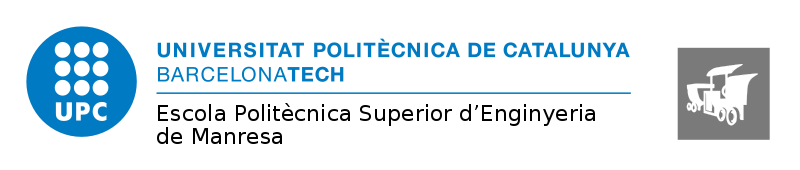 A l’acabar les pràctiques curriculars cal lliurar a secretaria una memòria de les practiques  curriculars realitzades junt amb l’informe de l’empresa i la valoració de l’estudiant.CARACTERÍSTIQUES DE LA MEMÒRIA  DE PRÀCTIQUES CURRICULARS DE L’ESTUDIANT O ESTUDIANTAL’informe ha de tenir un mínim de 10 pàgines i un  màxim de 20 pàgines i ha de constar de les següents parts:Pàgina de portada Ha d’incloure les dades personals de l’estudiant o estudianta, les dades de l’entitat col·laboradora on s’han realitzat les pràctiques i els noms dels  dos tutors (acadèmic i de l’entitat col·laboradora).Índex Introducció‐	Comenteu la vostra situació acadèmica a l’inici de pràctiques.‐	Expliqueu com s’han aconseguit les pràctiques.‐	Descriviu dels objectius de l’estada.Entorn de treball‐	Presenteu l’entorn de treball dins l’empresa/institució/entitat.‐	Detalleu les responsabilitats assignades i suport rebut durant la seva realització.Aspectes tècnics de l’estada de pràctiques‐	Esmenteu les tasques que us han estat assignades.‐	Assenyaleu els problemes que se us han plantejat i el procediment emprat per a la seva resolució.‐	Esmenteu els reptes professionals als quals us heu afrontat.Experiència i formació adquirides‐	Identifiqueu les aportacions en matèria d’aprenentatge de les pràctiques, tant des del punt de vista humà com professional.‐	Valoreu  les  tasques  desenvolupades  durant  les  pràctiques  amb  els  coneixements adquirits en relació als vostres estudis universitaris.Conclusions‐	Valoreu globalment si el desenvolupament de les pràctiques ha estat positiu.‐	Valoreu la qualitat del treball realitzat.‐	Indiqueu si la vostra preparació per a les pràctiques ha estat l’adequada. Si la resposta és negativa, esmenteu què es podria fer per millorar-ho.Referències (si escau)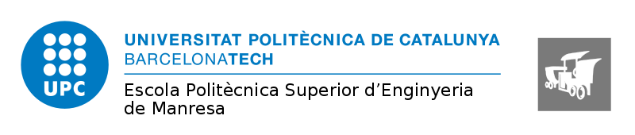 PRÀCTIQUES EXTERNES CURRICULARS(portada)L’estudiant/estudianta    .......................……........……...…................................................................………………NIF/NIE/Passaport ………….........…., Telèfon .................……, correu electrònic .................................................Estudis que cursa .................................Empresa en que és realitzarà el projecte formatiu     .............................................................................................Tutor de l’EPSEM:…………………………………………………..Tutor de l’empresa:………………………………………………….Nota proposada pel tutor de l’EPSEM:___________SignaturaData:________________Nota proposada pel sotsdirector responsable de l’EPSEM:_____________SignaturaData:_____________AVALUACIÓ I QUALIFICACIÓ  (A omplir pel centre )  A la vista de l’activitat realitzada, aquest centre  reconeix / no reconeix  els crèdits matriculats, amb la següent qualificació: ..........................................................................................................................................................................................................La Direcció del centreSignat: ................................................................................................................... Data .....................................................................